§8735.  Compliance1.  Certification of accuracy.  A manufacturer, wholesale drug distributor or pharmacy benefits manager that submits a notification or report to the organization pursuant to this subchapter shall submit with the notification or report a signed written certification of the notification's or report's accuracy.[PL 2019, c. 470, §8 (NEW).]2.  Civil penalty.  A manufacturer, wholesale drug distributor or pharmacy benefits manager that violates this subchapter commits a civil violation for which a fine of $30,000 may be adjudged for each day of the violation.[PL 2019, c. 470, §8 (NEW).]3.  Audit.  The organization may audit the data submitted by a manufacturer, wholesale drug distributor or pharmacy benefits manager pursuant to this subchapter. The manufacturer, wholesale drug distributor or pharmacy benefits manager shall pay for the costs of the audit.[PL 2019, c. 470, §8 (NEW).]4.  Corrective action plan.  The organization may require a manufacturer, wholesale drug distributor or pharmacy benefits manager subject to this subchapter to develop a corrective action plan to correct any deficiencies the organization finds with the manufacturer's, wholesale drug distributor's or pharmacy benefits manager's compliance with this subchapter.[PL 2019, c. 470, §8 (NEW).]SECTION HISTORYPL 2019, c. 470, §8 (NEW). The State of Maine claims a copyright in its codified statutes. If you intend to republish this material, we require that you include the following disclaimer in your publication:All copyrights and other rights to statutory text are reserved by the State of Maine. The text included in this publication reflects changes made through the First Regular and First Special Session of the 131st Maine Legislature and is current through November 1. 2023
                    . The text is subject to change without notice. It is a version that has not been officially certified by the Secretary of State. Refer to the Maine Revised Statutes Annotated and supplements for certified text.
                The Office of the Revisor of Statutes also requests that you send us one copy of any statutory publication you may produce. Our goal is not to restrict publishing activity, but to keep track of who is publishing what, to identify any needless duplication and to preserve the State's copyright rights.PLEASE NOTE: The Revisor's Office cannot perform research for or provide legal advice or interpretation of Maine law to the public. If you need legal assistance, please contact a qualified attorney.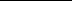 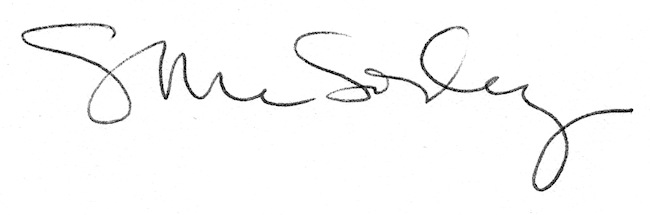 